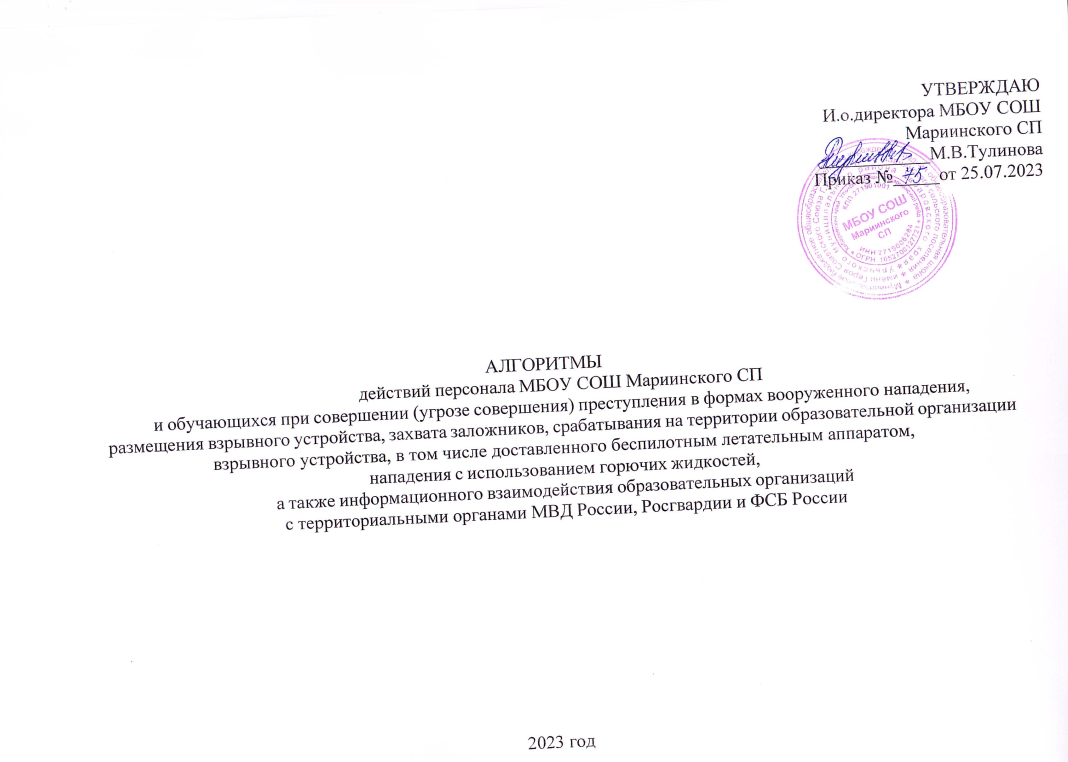 УТВЕРЖДАЮИ.о.директора МБОУ СОШМариинского СП____________М.В.ТулиноваПриказ №_____от 25.07.2023АЛГОРИТМЫдействий персонала МБОУ СОШ Мариинского СПи обучающихся при совершении (угрозе совершения) преступления в формах вооруженного нападения,размещения взрывного устройства, захвата заложников, срабатывания на территории образовательной организации взрывного устройства, в том числе доставленного беспилотным летательным аппаратом,нападения с использованием горючих жидкостей,а также информационного взаимодействия образовательных организаций с территориальными органами МВД России, Росгвардии и ФСБ России2023 годНастоящие алгоритмы действий персонала МБОУ СОШ Мариинского СП, и обучающихся при совершении (угрозе совершения) преступления в формах вооруженного нападения, размещения взрывного устройства, захвата заложников, срабатывания на территории образовательной организации взрывного устройства, в том числе доставленного беспилотным летательным аппаратом, нападения с использованием горючих жидкостей, а также информационного взаимодействия образовательных организаций с территориальными органами МВД России, Росгвардии и ФСБ России (далее – алгоритмы) доработаны Министерством просвещения Российской Федерации во взаимодействии с заинтересованными федеральными органами исполнительной власти на основе алгоритмов действий персонала образовательной организации, работников частных охранных организаций и обучающихся при совершении (угрозе совершения) преступления в формах вооруженного нападения, размещения взрывного устройства, захвата заложников, а также информационного взаимодействия образовательных организаций с территориальными органами МВД России, Росгвардии и ФСБ России, разработанных в 2022 году межведомственной рабочей группой с участием представителей Минобрнауки России, Минпросвещения России, МВД России, МЧС России, Росгвардии, ФСБ России во исполнение поручений протокола совместного заседания Национального антитеррористического комитета и Федерального   оперативного   штаба   о   мерах   по   повышению   уровня   готовности   образовательных   организаций к    действиям    при     возникновении     угрозы     совершения     преступлений     террористической     направленности от 8 февраля 2022 г. и рекомендованы к применению на объектах образования.Применяемые термины и сокращения:беспилотный летательный аппарат (БПЛА) – летательный аппарат без экипажа на борту, полностью автоматический либо управляемый дистанционно;взрывное устройство – предмет, вызывающий подозрения при его обнаружении (имеющий признаки взрывного устройства), который может выглядеть как сумка, сверток, пакет или коробка бесхозно находящиеся в зоне возможного одновременного присутствия большого количества людей, вблизи взрывоопасных, пожароопасных объектов, различного рода коммуникаций, в том числе при наличии на обнаруженном предмете проводов, веревок, изоленты, издаваемых звуков, исходящих запахов;горючая жидкость – жидкость, способная воспламеняться при использовании источника зажигания и самостоятельно гореть после его удаления;место сбора – участок местности (здание) расположенный вблизи объекта, обладающий достаточной площадью для размещения людей, подлежащих эвакуации, обеспечивающий безопасное удаление от поражающих факторов взрыва и возможных последствий разрушения конструкций объекта. В целях исключения обморожения людей в зимнее время года местом сбора могут назначаться близлежащие здания достаточной площади иного назначения (формы собственности) по согласованию с руководителем, оперативными службами и правообладателями таких зданий.обучающиеся – физические лица, осваивающие образовательные программы; объект – объект (территория) образовательной организации;оперативные службы – представители территориального органа безопасности, Федеральной службы войск национальной гвардии Российской Федерации (подразделения вневедомственной охраны войск национальной гвардииРоссийской Федерации), Министерства внутренних дел Российской Федерации и Министерства Российской Федерации по делам гражданской обороны, чрезвычайным ситуациям и ликвидации последствий стихийных бедствий;передача тревожного сообщения – активация системы передачи тревожных сообщений в подразделения войск национальной гвардии Российской Федерации или в систему обеспечения вызова экстренных оперативных служб по единому номеру «112» либо по другому действующему номеру (в том числе посредством телефонной или сотовой связи);персонал, работники – преподавательский состав, административный и иной персонал объекта;работник охранной организации, работник охраны – работник ведомственной охраны, частной охранной организации, объекта, осуществляющий охрану объекта;руководитель – директор, ректор, заведующий образовательной организации или лицо, его замещающее;система оповещения – автономная система (средство) экстренного оповещения работников, обучающихся и иных лиц, находящихся на объекте, об угрозе совершения или о совершении террористического акта.Алгоритмы	действий	персонала	образовательной	организации,	работников	охранных	организаций и обучающихся при совершении (угрозе совершения) преступлений террористической направленности.Вооруженное нападениеРазмещение взрывного устройстваЗахват заложниковСрабатывание на территории образовательной организации взрывного устройства, в том числе доставленного беспилотным летательным аппаратомНападение с использованием горючих жидкостейПриложениеРЕКОМЕНДУЕМЫЕ РАССТОЯНИЯДЛЯ ЭВАКУАЦИИ И ОЦЕПЛЕНИЯ ПРИ ОБНАРУЖЕНИИ ВЗРЫВНОГО УСТРОЙСТВА ИЛИ ПОХОЖЕГО НА НЕГО ПРЕДМЕТАГраната РГД-5 – 50 метровГраната Ф-1 – 200 метровТротиловая шашка массой 200 граммов – 45 метровТротиловая шашка массой 400 граммов – 55 метровПивная банка 0,33 литра – 60 метровЧемодан (кейс) – 230 метровДорожный чемодан – 350 метровАвтомобиль типа «Жигули» – 460 метровАвтомобиль типа «Волга» – 580 метровМикроавтобус – 920 метровГрузовая автомашина (фургон) – 1240 метровКатегорияперсоналаДействияДействияКатегорияперсоналаСтрелок на территорииСтрелок в зданииРуководство(руководитель и его заместители)- незамедлительно информировать о происшествии оперативные службы;- незамедлительно	информировать о происшествии оперативные службы;незамедлительно информировать о вооруженном нападении орган (организацию) - правообладателя объекта (территории), вышестоящий орган (организацию), а также руководителя в случае его отсутствия на объекте;принять все меры к незамедлительной передаче по системе оповещения сообщения «ВНИМАНИЕ! ВООРУЖЕННОЕ НАПАДЕНИЕ!», в случае несрабатывания (отказа, уничтожения) системы оповещения - любым доступным способом;обеспечить усиление охраны и контроля пропускного     и     внутриобъектового     режимов, а      также       прекращение       доступа       людей и транспортных средств на объект (кроме оперативных служб);принять меры к размещению работников и обучающихся в помещениях здания с последующим прекращением их перемещения внутри объекта;при	возможности	принять	меры к воспрепятствованию дальнейшего продвижения нарушителя и проникновения его в здания (удаленное блокирование входов в здания или изоляцию в определенной части территории);находиться	на	постоянной	связи с оперативными службами;незамедлительно		информировать о вооруженном нападении орган (организацию) - правообладателя	объекта		(территории), вышестоящий орган (организацию), а также руководителя в случае его отсутствия на объекте;принять все меры к незамедлительной передаче по системе оповещения сообщения «ВНИМАНИЕ! ВООРУЖЕННОЕ НАПАДЕНИЕ!», в случае несрабатывания (отказа, уничтожения) системы оповещения - любым доступным способом;обеспечить усиление охраны и контроля пропускного    и     внутриобъектового     режимов, а       также       прекращение       доступа       людей и транспортных средств на объект (кроме оперативных служб);принять меры к размещению работников и обучающихся в помещениях здания с последующим прекращением их перемещения внутри объекта;при	возможности	принять	меры к воспрепятствованию дальнейшего продвижения нарушителя (изоляцию в определенной части здания);находиться	на	постоянной	связи с оперативными службами;при возможности отслеживать ситуацию на территории и направление движения нарушителя;обеспечить беспрепятственный доступ к месту происшествия оперативных служб;после нейтрализации нарушителя обеспечить информирование	родителей	(законных представителей) обучающихся о временном прекращении учебного процесса;осуществить сбор обучающихся для их последующей передачи родителям (законным представителям).обеспечить проведение мероприятий по ликвидации последствий происшествия.при      возможности      отслеживать      ситуацию в здании и направление движения нарушителя;обеспечить беспрепятственный доступ к месту происшествия оперативных служб;после нейтрализации нарушителя обеспечить информирование	родителей	(законных представителей) обучающихся о временном прекращении учебного процесса;осуществить сбор обучающихся для их последующей передачи родителям (законным представителям).обеспечить проведение мероприятий по ликвидации последствий происшествия.Персоналпри нахождении вне здания объекта немедленно уйти     в     сторону     от      опасности,      уводя за собой людей, которые находятся в непосредственной близости, при возможности покинуть территорию объекта, в зимний период принять все возможные меры к недопущению обморожения	обучающихся,	обеспечить информирование оперативных служб и руководителя о ситуации и своем месте нахождения любым доступным способом;при нахождении в здании объекта переместиться в ближайшее помещение, уводя за собой людей,при нахождении вне здания объекта немедленно уйти в сторону от здания, в котором находится преступник, уводя за собой людей, которые находятся в непосредственной близости, при возможности покинуть территорию объекта, в зимний   период   принять   все   возможные   меры к недопущению обморожения обучающихся, обеспечить информирование оперативных служб и руководителя о ситуации и своем месте нахождения любым доступным способом;при нахождении в здании объекта переместиться в ближайшее помещение, уводя за собой людей,находящихся поблизости и далее действовать в указанном ниже порядке;находясь в помещении, обеспечить блокирование входов всеми доступными средствами, в том числе мебелью;обеспечить размещение людей наиболее безопасным из возможных способов, как можно дальше от входов, ближе к капитальным стенам, ниже уровня оконных проемов, под прикрытием мебели;принять меры к прекращению паники и громких разговоров (звуков) в помещении;обеспечить информирование оперативных служб любым доступным способом (при возможности);обеспечить передачу информации о вооруженном нападении руководителю любым доступным способом (при возможности);не допускать общения людей по любым средствам связи;принять меры   к   переводу   всех   имеющихся в помещении средств связи и иных приборов (приспособлений), в том числе предназначенных для обеспечения учебного процесса в беззвучныйрежим либо их отключению;находящихся поблизости и далее действовать в указанном ниже порядке;находясь в помещении, обеспечить блокирование входов всеми доступными средствами, в том числе мебелью;обеспечить размещение людей наиболее безопасным из возможных способов, как можно дальше от входов, ближе к капитальным стенам, ниже уровня оконных проемов, под прикрытием мебели;принять     меры     к     прекращению     паники и громких разговоров (звуков) в помещении;обеспечить информирование оперативных служб любым доступным способом (при возможности);обеспечить передачу информации о вооруженном нападении руководителю любым доступным способом (при возможности);не допускать общения людей по любым средствам связи;принять меры   к   переводу   всех   имеющихся в помещении средств связи и иных приборов (приспособлений), в том числе предназначенных для обеспечения учебного процесса в беззвучныйрежим либо их отключению;ожидать прибытия оперативных служб, разблокировать входы и покидать помещения только по команде руководства либо оперативных служб;после нейтрализации нарушителя по указанию руководства обеспечить информирование родителей	(законных	представителей) о временном прекращении учебного процесса;обеспечить сбор и передачу обучающихся родителям (законным представителям);обеспечить по указанию руководства проведение мероприятий по ликвидации последствий происшествия;при проведения операции по пресечению вооруженного нападения:лечь на пол лицом вниз, голову закрыть руками и не двигаться;по возможности держаться подальше от проемов дверей и окон;при ранении постараться не двигаться с целью уменьшения потери крови;не бежать навстречу сотрудникам, проводящим операцию по пресечению вооруженного нападения, или от них, так как они могут посчитать бегущих за преступников.ожидать прибытия оперативных служб, разблокировать входы и покидать помещения только по команде руководства либо оперативных служб;после нейтрализации нарушителя по указанию руководства обеспечить информирование родителей	(законных	представителей) о временном прекращении учебного процесса;обеспечить сбор и передачу обучающихся родителям (законным представителям);обеспечить по указанию руководства проведение мероприятий по ликвидации последствий происшествия;при	проведения	операции	по	пресечению вооруженного нападения:лечь на пол лицом вниз, голову закрыть руками и не двигаться;по возможности держаться подальше от проемов дверей и окон;при ранении постараться не двигаться с целью уменьшения потери крови;не бежать навстречу сотрудникам, проводящим операцию по пресечению вооруженного нападения, или от них, так как они могут посчитать бегущихза преступников.Обучающиесяпри нахождении вне здания объекта немедленно уйти в сторону от опасности, по возможности покинуть	территорию	объекта и сообщить родителям (законным представителям) о своем месте нахождения, в случае нахождения в непосредственной близости работника организации сообщить ему об опасности и далее действовать по его указаниям;при   нахождении    в    здании    переместиться в ближайшее помещение или в сторону работника организации, сообщить ему об опасности и далее действовать по его указаниям;помочь работнику организации заблокировать входы, в том числе с помощью мебели (самостоятельно заблокировать входы, если рядом не оказалось работника);разместиться наиболее безопасным из возможных способов, как можно дальше от входов, ближе к капитальным стенам, ниже уровня оконных проемов, под прикрытием мебели;сохранять спокойствие, разговаривать тихо, внимательно слушать и выполнять указания работника организации;переключить средства связи в бесшумный режим либо их выключить;при нахождении вне здания объекта немедленно уйти в сторону от здания, в котором находится преступник, по возможности покинуть территорию объекта и сообщить родителям (законным представителям) о своем месте нахождения, в случае нахождения в непосредственной близости работника организации сообщить ему об опасности и далее действовать по его указаниям;при   нахождении    в    здании    переместиться в ближайшее помещение или в сторону работника организации, сообщить ему об опасности и далее действовать по его указаниям;помочь работнику организации заблокировать входы в помещениях, в том числе с помощью мебели (самостоятельно заблокировать входы, если рядом не оказалось работника);разместиться наиболее безопасным из возможных способов, как можно дальше от входов, ближе к капитальным стенам, ниже уровня оконных проемов, под прикрытием мебели;сохранять спокойствие, разговаривать тихо, внимательно слушать и выполнять указания работника организации;переключить средства связи в бесшумный режим либо их выключить;оказать помощь и поддержку другим обучающимся только по указанию работника организации;разблокировать выходы и выходить из помещения только по указанию работника организации, руководителя или оперативных служб;при проведения операции по пресечению вооруженного нападения:лечь на пол лицом вниз, голову закрыть руками и не двигаться;по возможности держаться подальше от проемов дверей и окон;при ранении постараться не двигаться с целью уменьшения потери крови;не бежать навстречу сотрудникам, проводящим операцию по пресечению вооруженного нападения, или от них, так как они могут посчитать бегущих за преступников.оказать помощь и поддержку другим обучающимся только по указанию работника организации;разблокировать выходы и выходить из помещения только по указанию работника организации, руководителя или оперативных служб;при	проведения	операции	по	пресечению вооруженного нападения:лечь на пол лицом вниз, голову закрыть руками и не двигаться;по возможности держаться подальше от проемов дверей и окон;при ранении постараться не двигаться с целью уменьшения потери крови;не бежать навстречу сотрудникам, проводящим операцию по пресечению вооруженного нападения, или от них, так как они могут посчитать бегущихза преступников.Сторож-охранник организацииобеспечить незамедлительную передачу тревожного сообщения, зафиксировать время события;обеспечить незамедлительную передачу сообщения «ВНИМАНИЕ! ВООРУЖЕННОЕ НАПАДЕНИЕ!» посредством системы оповещения или любым доступным способом;обеспечить незамедлительную передачу тревожного сообщения, зафиксировать время события;обеспечить незамедлительную передачу сообщения «ВНИМАНИЕ! ВООРУЖЕННОЕ НАПАДЕНИЕ!» посредством системы оповещения или любым доступным способом;обеспечить информирование руководства организации о вооруженном нападении любым доступным способом;сообщить о происшествии и действиях нападающего, а также о видимом количестве оружия и иных средств нападения дежурному территориального органа внутренних дел, уведомить территориальные органы ФСБ России, Росгвардии, сообщить старшему наряда (при наличии) и дежурному по службе охраны;по возможности поддерживать постоянную связь с      дежурной       частью       службы       охраны, с   прибывающими   нарядами    оперативных служб,     докладывая     о     принимаемых     мерах и складывающейся на месте происшествия обстановке;не покидать пункт охраны; в случае нахождения вне защищенного пункта охраны по возможности переместиться в пункт охраны и запереть укрепленную дверь изнутри. При нахождении вне защищенного пункта охраны, следует при возможности занять какое-либо укрытие;при	возможности	принять	меры к воспрепятствованию дальнейшего продвижения нарушителя   (блокирование   входных   дверей   вздания    или    изоляция    в    определенной    частиобеспечить информирование руководства организации о вооруженном нападении любым доступным способом;сообщить о происшествии и действиях нападающего, а также о видимом количестве оружия и иных средств нападения дежурному территориального органа внутренних дел, уведомить территориальные органы ФСБ России, Росгвардии, сообщить старшему наряда (при наличии) и дежурному по службе охраны;по возможности поддерживать постоянную связь с        дежурной       частью       службы        охраны, с   прибывающими   нарядами    оперативных служб,     докладывая     о     принимаемых     мерах и складывающейся на месте происшествия обстановке;не покидать пункт охраны; в случае нахождения вне пункта охраны по возможности переместиться в пункт охраны и запереть укрепленную дверь изнутри. При нахождении вне защищенного пункта охраны, следует при возможности занять какое-либо укрытие;при	возможности	принять	меры к воспрепятствованию дальнейшего продвижения нарушителя (блокирование дверей или изоляцияв определенной части здания) или его задержанию;территории) или его задержанию;обеспечить усиление охраны и контроля пропускного и внутриобъектового режимов, а также прекращение доступа людей и транспортных средств на объект (кроме оперативных служб);при возможности отслеживать направление движения нарушителя и сообщать об этом руководству объекта любым доступным способом;при возможности оказать первую помощь пострадавшим, организовать   эвакуацию   людей с объекта;обеспечить беспрепятственный доступ к месту происшествия оперативных служб и в дальнейшем действовать по распоряжениям руководства организации и оперативных служб;после	нейтрализации	нарушителя по распоряжению руководства организации осуществлять контроль передачи обучающихся родителям (законным представителям).обеспечить усиление охраны и контроля пропускного и внутриобъектового режимов, а также прекращение доступа людей и транспортных средств на объект (кроме оперативных служб);при возможности отслеживать направление движения нарушителя и сообщать об этом руководству объекта любым доступным способом;при возможности оказать первую помощь пострадавшим, организовать   эвакуацию   людей с объекта;обеспечить беспрепятственный доступ к месту происшествия оперативных служб и в дальнейшем действовать по распоряжениям руководства организации и оперативных служб;после	нейтрализации	нарушителя по распоряжению руководства организации осуществлять контроль передачи обучающихся родителям (законным представителям).Категория персоналаДействияДействияКатегория персоналаВзрывное устройствообнаружено на входе (при попытке проноса)Взрывное устройствообнаружено в зданииРуководство (руководитель и его заместители)- незамедлительно информировать оперативные службы об обнаружении взрывного устройства (попытки его проноса);- незамедлительно информировать об обнаружении взрывного устройства орган (организацию) - правообладателя	объекта	(территории), вышестоящий орган (организацию), а также руководителя в случае его отсутствия на объекте;- дать работнику охраны распоряжение о передаче посредством системы оповещения или любым доступным способом сообщения: «ВНИМАНИЕ! ЭВАКУАЦИЯ, ЗАЛОЖЕНА БОМБА!»;- обеспечить открытие и доступность коридоров и эвакуационных выходов;- обеспечить контроль за осуществлением эвакуации людей в соответствии с планом эвакуации;- по завершении эвакуации дать указание об информировании	родителей	(законных представителей) о временном прекращении учебного процесса;незамедлительно прибыть на место обнаружения предмета, похожего на взрывное устройство (кроме случаев получения информации о минировании посредством телефонных звонков и сообщений), оценить обстановку (возможно с привлечением работника охраны) и принять решение об информировании оперативных служб и эвакуации людей;незамедлительно информировать оперативные службы об обнаружении взрывного устройства;незамедлительно		информировать		об обнаружении взрывного устройства орган (организацию) - правообладателя объекта (территории),	вышестоящий	орган (организацию), а также руководителя в случае его отсутствия на объекте;дать работнику охраны распоряжение о передаче посредством системы оповещения или любым доступным способом сообщения:«ВНИМАНИЕ!	ЭВАКУАЦИЯ,	ЗАЛОЖЕНА БОМБА!»;направить к месту сбора назначенных лиц для осуществления контроля за передачей обучающихся родителям (законным представителям);находиться вблизи объекта до прибытия оперативных служб;- после завершения   работы   оперативных   служб и по их рекомендациям обеспечить проведение мероприятий по ликвидации последствийпроисшествия.обеспечить открытие и доступность коридоров и эвакуационных выходов;обеспечить контроль за осуществлением эвакуации людей в соответствии с планом эвакуации;- по завершении эвакуации дать указание об информировании родителей (законных представителей) о временном прекращении учебного процесса;- направить к месту сбора назначенных лиц для осуществления контроля за передачей обучающихся	родителям	(законным представителям);- находиться	вблизи	объекта	до	прибытия оперативных служб;- после завершения работы оперативных служб и по их рекомендациям обеспечить проведение мероприятий по ликвидации последствийпроисшествия.Персонал- находиться	на		безопасном расстоянии (см.Приложение)	от	взрывного устройства до прибытия	руководителя	и	далее действовать в соответствии с его указаниями;- при нахождении рядом с обнаруженным предметом, похожим на взрывное устройство громко обратиться к окружающим «ЧЬЯ СУМКА (ПАКЕТ, КОРОБКА)?», если ответане	последовало,	отвести	окружающихпри       объявлении        эвакуации        приступить к эвакуации, уводя за собой обучающихся, находящихся поблизости   и   далее   действовать в соответствии с планом эвакуации;при нахождении в помещении, не допуская паники обеспечить       отключение       всех       имеющихся в помещении средств связи и иных приборов (приспособлений), в том числе предназначенных для обеспечения учебного процесса;по возможности отключить на объекте электричество и газоснабжение, предварительно убедившись в отсутствии людей в лифтах и других помещениях, выход из которых может быть заблокирован при отключении электричества. Отключение не производится в случаях, когда взрывное устройство каким-либо образом соединено с указанными коммуникациями;по возможности открыть все окна и двери для рассредоточения ударной волны;обеспечить проведение эвакуации обучающихся, при возможности с личными (ценными) вещами, теплой одеждой к месту сбора в соответствии с планом эвакуации (в зимний период принять все возможные меры к исключению случаев обморожения обучающихся);на безопасное расстояние;обеспечить незамедлительное информирование руководителя об обнаружении взрывного устройства любым доступным способом;находиться    на    безопасном     расстоянии (см. Приложение) от взрывного устройства до прибытия руководителя и далее действовать в соответствии с его указаниями;при     объявлении      эвакуации      приступить к эвакуации, уводя за собой обучающихся, находящихся поблизости и далее действовать в соответствии с планом эвакуации;при нахождении в помещении, не допуская паники обеспечить отключение всех имеющихся в помещении средств связи и иных приборов (приспособлений), в том числе предназначенных для обеспечения учебного процесса;по возможности отключить на объекте электричество и газоснабжение, предварительно убедившись в отсутствии людей в лифтах и других помещениях, выход из которых может быть заблокирован при отключении электричества. Отключение не производится в случаях, когда взрывное устройство каким-либо образомсоединено с указанными коммуникациями;убедившись в полной   эвакуации из помещения с внешней стороны дверей поставить отметку«ЭВАКУИРОВАНО» любым доступным способом;по указанию руководителя осуществить проверку помещений на предмет эвакуации людей и о результатах сообщить руководителю или назначенному им лицу;по указанию руководителя обеспечить информирование	родителей	(законных представителей) о временном прекращении учебного процесса;обеспечить по указанию руководителя или назначенных им лиц передачу обучающихся родителям (законным представителям);после завершения   работы   оперативных   служб и по распоряжению руководителя обеспечить проведение мероприятий по ликвидации последствий происшествия.по возможности открыть все окна и двери для рассредоточения ударной волны;обеспечить	проведение	эвакуации обучающихся, при возможности с личными (ценными) вещами, теплой одеждой к месту сбора   в   соответствии   с   планом   эвакуации (в зимний период принять все возможные меры к исключению случаев обморожения обучающихся);убедившись в полной эвакуации из помещения с внешней стороны дверей поставить отметку«ЭВАКУИРОВАНО»	любым	доступным способом;по указанию руководителя осуществить проверку помещений на предмет эвакуации людей и о результатах сообщить руководителю или назначенному им лицу;по указанию руководителя обеспечить информирование родителей (законных представителей) о временном прекращении учебного процесса;обеспечить по указанию руководителя или назначенных им лиц передачу обучающихсяродителям (законным представителям);- после завершения работы оперативных служб и по распоряжению руководителя обеспечить проведение мероприятий по ликвидациипоследствий происшествия.Обучающиеся- проследовать	на	безопасное	расстояние(см. Приложение) от предполагаемого взрывного устройства (места его проноса или провоза);действовать	по	распоряжению	руководителя, охранника или работника организации;в	случае	эвакуации	сохранять	спокойствие, отключить средства связи;- оказывать помощь и поддержку другим обучающимся только по указанию работников организации.- не трогать и не приближаться к оставленным другими лицами (бесхозным) предметам;- в случае обнаружения оставленного другими лицами (бесхозного) предмета громко обратиться к окружающим «ЧЬЯ СУМКА (ПАКЕТ,       КОРОБКА)?»,       если        ответа не последовало сообщить ближайшемуработнику организации, либо обучающемуся старшего возраста;- проследовать   на    безопасное    расстояние (см. Приложение) от предполагаемого взрывного устройства (места его проноса или провоза);- действовать по распоряжению руководителя, охранника или работника организации;- в	случае	эвакуации	сохранять	спокойствие, отключить средства связи;- оказывать помощь и поддержку другим обучающимся только по указанию работников организации.Работники охранной организациипри обнаружении в ходе осмотра запрещенного к проносу предмета работник, проводящий осмотр, подает другому работнику охранной организации (при наличии) (наблюдающему за входным шлюзом (при наличии) через укрепленное окно пункта охраны или с помощью камер видеонаблюдения) сигнал блокировки дверей либо сам принимает все меры по недопущению лица на объект;блокирует внутреннюю дверь объекта, активирует кнопку тревожной сигнализации, фиксирует точное время происшествия и сообщает о происшествии руководству организации;в зависимости от опасности нарушения (в том числе,		от		вида			обнаруженного	предмета, запрещенного		к	проносу)		и	прогнозируемой опасности нарушителя принимает одно из решений: не задерживая нарушителя, предложить ему подождать	у	входа	на	объект,	пока	не	будет получено разрешение на проход от старшего охраны (при	этом		фактически	ожидая	прибытие оперативных служб для дополнительной проверки ивозможного задержания нарушителя);принять решение на самостоятельное задержание      нарушителя       (при      уверенности в возможности и эффективности таких действий, а также отсутствии риска для окружающих людей);задержать нарушителя в форме блокирования во входном шлюзе (при наличии) до прибытияобеспечить незамедлительную передачу тревожного сообщения, зафиксировать время события;обеспечить по указанию руководителя незамедлительную        передачу        сообщения«ВНИМАНИЕ!    ЭВАКУАЦИЯ,    ЗАЛОЖЕНАБОМБА!» посредством системы оповещения либо любым доступным способом;по указанию руководителя организации прибыть к месту обнаружения взрывного устройства для оценки обстановки;определить зону опасности и принять меры к ограждению и охране подходов к опасной зоне;для оцепления опасной зоны при нехватке собственных сил охрана может привлечь персонал охраняемого объекта.не допускать в оцепленную зону людей и транспорт до завершения работы оперативных служб;обеспечить открытие и доступность коридоров и эвакуационных выходов;осуществлять	контроль	за	проведением эвакуации	людей		в	соответствии	с	планомэвакуации;оперативных служб и находиться в это время в шлюзе       вместе        с        нарушителем,        либо, в зависимости от ситуации, самому выйти за внешнюю дверь объекта, оставив нарушителя в шлюзе (при этом работник охраны по сигналу другого работника охраны (при наличии) блокирует также и внешнюю дверь объекта);не задерживая нарушителя, предложить ему покинуть       территорию       объекта       в       связи с невозможностью его допуска с запрещенным предметом и проводить его за территорию (в связи с малой опасностью обнаруженного предмета, либо наоборот, в связи с высокой опасностью предмета – исключая риск для жизни и здоровья людей на территории объекта);обеспечить по указанию руководителя незамедлительную	передачу	сообщения«ВНИМАНИЕ!       ЭВАКУАЦИЯ,       ЗАЛОЖЕНАБОМБА!» посредством системы оповещения либо иным доступным способом;определить зону   опасности   и   принять   меры к ограждению и охране подходов к опасной зоне;не    допускать    в    оцепленную    зону    людей и транспорт до завершения работы группы обезвреживания;обеспечить открытие и   доступность коридоров и эвакуационных выходов;находиться вблизи объекта и наблюдать за ним до прибытия оперативных служб и в дальнейшем действовать по распоряжениям руководителя;поддерживать постоянную связь с дежурной частью службы охраны, а также с прибывающими нарядами оперативных служб, докладывая о принимаемых мерах и складывающейся на месте происшествия обстановке;обеспечить беспрепятственный доступ к месту происшествия оперативных служб;оказать содействие оперативным службам в осмотре объекта с целью обнаружения иного взрывного устройства и посторонних лиц;после завершения работы оперативных служб и по распоряжению руководителя обеспечить проведение мероприятий по ликвидации последствий происшествия.осуществлять контроль за проведением эвакуации людей в соответствии с планом эвакуации;находиться вблизи объекта и наблюдать за ним до прибытия оперативных служб и в дальнейшем действовать по распоряжениям руководителя;поддерживать постоянную связь с дежурной частью службы охраны, а также с прибывающими нарядами оперативных служб, докладывая о принимаемых мерах и складывающейся на месте происшествия обстановке;обеспечить беспрепятственный доступ к месту происшествия оперативных служб;оказать содействие оперативным службам в осмотре объекта с целью обнаружения иного взрывного устройства и посторонних лиц;после завершения работы оперативных служб и по распоряжению руководителя обеспечить проведение мероприятий по ликвидации последствий происшествия.КатегорияперсоналаДействияРуководство (руководитель и его заместители)незамедлительно информировать о происшествии оперативные службы;незамедлительно информировать о захвате заложников орган (организацию) - правообладателя объекта (территории), вышестоящий орган (организацию), а также руководителя в случае его отсутствия на объекте;незамедлительно прибыть к месту захвата заложников и не приближаясь к нарушителю, оценить обстановку и принять решение о направлениях и способах эвакуации людей;при возможности лично и через назначенных лиц вести наблюдение за нарушителем и его перемещениями, находясь на безопасном удалении до прибытия оперативных служб;обеспечить любыми доступными способами вывод людей из опасной зоны, при невозможности прекратить всякого рода передвижения;обеспечить любым доступным способом информирование людей, находящихся в близлежащих к опасной зоны помещениях, о происшествии и необходимости блокирования входов в целях недопущения захвата большего числа заложников и перемещения нарушителя в более защищенное место;по собственной инициативе в переговоры с нарушителем не вступать и иными действиями его не провоцировать;обеспечить эвакуацию людей в соответствии с планом эвакуации, в той части объекта, которая не находится под контролем нарушителя без использования системы оповещения;по завершении эвакуации дать указание об информировании родителей (законных представителей) о временном прекращении учебного процесса;направить к месту сбора назначенных лиц для осуществления контроля за передачей обучающихся родителям (законным представителям);обеспечить беспрепятственный доступ к месту происшествия оперативных служб;по прибытии оперативных служб действовать согласно их распоряжениям;после завершения работы оперативных служб и по их рекомендациям обеспечить через назначенных лиц проведение мероприятий по ликвидации последствий происшествия.Персоналпри нахождении рядом с местом захвата заложников попытаться покинуть опасную зону, уводя за собой находящихся поблизости людей;при невозможности таких действий оставаться на месте, не провоцировать нарушителя, выполнять его требования, не допускать паники среди обучающихся и персонала, не переключать на себя внимание нарушителя;при нахождении в помещении вблизи места захвата заложников, обеспечить блокирование входов всеми доступными средствами, в том числе мебелью;принять меры к прекращению паники и громких разговоров (звуков) в помещении;обеспечить размещение людей наиболее безопасным из возможных способов, как можно дальше от входов, ближе к капитальным стенам, ниже уровня оконных проемов, под прикрытием мебели;принять меры к переводу всех имеющихся в помещении средств связи и иных приборов (приспособлений), в том числе предназначенных для обеспечения учебного процесса в беззвучный режим либо их отключению;не допускать общения обучающихся и персонала по любым средствам связи;обеспечить передачу информации о захвате заложников руководству любым доступным способом при возможности;обеспечить информирование оперативных служб любым доступным способом при возможности;ожидать прибытия оперативных служб, разблокировать входы и покидать помещения только по команде руководства либо оперативных служб;- при нахождении вне опасной зоны (далеко от места захвата заложников) обеспечить проведение эвакуации   людей,    при    возможности    с    личными    (ценными)    вещами,    теплой    одеждой к месту сбора в соответствии с планом эвакуации (в зимний период принять все возможные меры к исключению случаев обморожения обучающихся);убедившись в полной эвакуации из помещения при возможности закрыть входы;по	указанию	руководства	осуществить	проверку	помещений	на	предмет	эвакуации	людей, о результатах сообщить руководству;по	указанию	руководства	обеспечить	информирование	родителей	(законных	представителей) обучающихся о временном прекращении учебного процесса;обеспечить по указанию руководства передачу обучающихся родителям (законным представителям);после завершения работы оперативных служб и по распоряжению руководства обеспечить проведение мероприятий по ликвидации последствий происшествия;во время проведения операции по освобождению:лечь на пол лицом вниз, голову закрыть руками и не двигаться; по возможности держаться подальше от проемов дверей и окон;при ранении постараться не двигаться с целью уменьшения потери крови;не бежать навстречу сотрудникам, проводящим операцию, или от них, так как они могут посчитать бегущих за преступников.Обучающиесяпри нахождении рядом с местом захвата заложников попытаться покинуть опасную зону, при невозможности таких действий оставаться на месте, не провоцировать нарушителя, выполнять его требования, сохранять спокойствие и не допускать паники, вести себя как можно незаметнее и не переключать на себя внимание нарушителя;при нахождении в помещении вблизи места захвата заложников помочь работникам организации заблокировать входы, в том числе с помощью мебели (самостоятельно заблокировать входы, если рядом не оказалось работника), сохранять спокойствие, разговаривать тихо, внимательно слушать и выполнять указания работника организации;разместиться наиболее безопасным из возможных способов: как можно дальше от входов, ближе к капитальным стенам, ниже уровня оконных проемов, под прикрытием мебели;переключить средства связи в бесшумный режим либо выключить их;оказать помощь и поддержку другим обучающимся только по указанию работника организации;разблокировать выходы и выходить из помещения только по указанию работника организации, руководителя или оперативных служб;во время проведения операции по освобождению:лечь на пол лицом вниз, голову закрыть руками и не двигаться; по возможности держаться подальше от проемов дверей и окон;при ранении постараться не двигаться с целью уменьшения потери крови;не бежать навстречу сотрудникам, проводящим операцию, или от них, так как они могут посчитать бегущих за преступников.Работникиохранной- обеспечить незамедлительную передачу тревожного сообщения, зафиксировать время события;организациипри возможности   (отсутствии   угрозы   себе   и   окружающим)   сообщить   о   происшествии и требованиях преступников дежурному территориального органа внутренних дел, уведомить территориальные органы ФСБ России и МЧС России, сообщить старшему наряда и дежурному по службе охраны, администрации объекта;при возможности поддерживать постоянную связь с дежурной частью службы охраны, а также прибывающими    сотрудниками    оперативных     служб,     докладывая     о     принимаемых     мерах и складывающейся на месте происшествия обстановке;при непосредственном контакте с преступниками не допускать действий, которые могут спровоцировать их к применению оружия, взрывных устройств, иных опасных предметов и веществ; выполнять требования преступников, если это не связано с причинением ущерба жизни и здоровью людей; не противоречить преступникам, не рисковать жизнью окружающих и своей собственной, не вступать с ними в переговоры по своей инициативе; на совершение любых действий спрашивать разрешение у преступников;систему оповещения не использовать;обеспечить открытие и доступность коридоров и эвакуационных выходов;осуществлять контроль за проведением эвакуации людей в соответствии с планом эвакуации;обеспечить беспрепятственный доступ оперативных служб к месту происшествия;находиться на объекте до прибытия оперативных служб и в дальнейшем действовать в соответствии с указаниями руководства;после завершения работы оперативных служб и по распоряжению руководства обеспечить проведение мероприятий по ликвидации последствий происшествия.КатегорияперсоналаДействияРуководство (руководитель и его заместители)незамедлительно информировать о происшествии оперативные службы;незамедлительно информировать о срабатывании взрывного устройства (организацию) - правообладателя объекта (территории), вышестоящий орган (организацию), а также руководителя в случае его отсутствия на объекте;незамедлительно прибыть к месту происшествия и, не приближаясь к нему, оценить обстановку и принять решение о направлениях и способах эвакуации людей;обеспечить любым доступным способом информирование людей, находящихся в близлежащих к опасной зоны помещениях, о происшествии и необходимости эвакуации в целях недопущения жертв в случае возможной повторной детонации, если одним БПЛА было доставлено несколько взрывных устройств;через назначенных лиц вести наблюдение за местом происшествия, находясь на безопасном удалении до прибытия оперативных служб;обеспечить эвакуацию людей в соответствии с планом эвакуации;по завершении эвакуации дать указание об информировании родителей (законных представителей) о временном прекращении учебного процесса;направить к месту сбора назначенных лиц для осуществления контроля за передачей обучающихся родителям (законным представителям);обеспечить беспрепятственный доступ к месту происшествия оперативных служб;по прибытии оперативных служб действовать согласно их распоряжениям;после завершения работы оперативных служб и по их рекомендациям обеспечить через назначенных лиц проведение мероприятий по ликвидации последствий происшествия.Персоналпри   нахождении    рядом    с    местом    взрыва    попытаться    покинуть    опасную    зону,    уводя за собой находящихся поблизости людей;находиться на безопасном расстоянии от места взрыва до прибытия руководителя и далее действовать в соответствии с его указаниями;обеспечить проведение эвакуации обучающихся, при возможности с личными (ценными) вещами, теплой одеждой к месту сбора в соответствии с планом эвакуации (в зимний период принять все возможные меры к исключению случаев обморожения обучающихся);при нахождении в помещении, не допуская паники обеспечить отключение всех имеющихся в помещении средств связи и иных приборов (приспособлений), в том числе предназначенных для обеспечения учебного процесса;по возможности отключить на объекте электричество и газоснабжение, предварительно убедившись в отсутствии людей в лифтах и других помещениях, выход из которых может быть заблокирован при отключении электричества;по возможности открыть все окна и двери для рассредоточения ударной волны при возможной повторной детонации;убедившись в полной эвакуации из помещения с внешней стороны дверей поставить отметку«ЭВАКУИРОВАНО» любым доступным способом;по   указанию   руководителя   осуществить   проверку помещений   на предмет   эвакуации   людей и о результатах сообщить руководителю или назначенному им лицу;по указанию руководителя обеспечить информирование родителей (законных представителей) о временном прекращении учебного процесса;по указанию руководителя или назначенных им лиц обеспечить передачу обучающихся родителям (законным представителям);после	завершения работы оперативных	служб	и	по	распоряжению	руководителя	обеспечить проведение мероприятий по ликвидации последствий происшествия.Обучающиесяпроследовать на безопасное расстояние от места происшествия;действовать по распоряжению руководителя, охранника или работника организации;отключить средства связи, в случае эвакуации сохранять спокойствие;оказывать помощь и поддержку другим обучающимся только по указанию работников организации.Работники охранной организацииобеспечить незамедлительную передачу тревожного сообщения, зафиксировать время события;обеспечить по указанию руководителя незамедлительную передачу сообщения «ВНИМАНИЕ! ЭВАКУАЦИЯ, СРАБОТКА ВЗРЫВНОГО УСТРОЙСТВА!» посредством системы оповещения либо любым доступным способом;по указанию руководителя организации прибыть к месту срабатывания взрывного устройства для оценки обстановки;определить зону опасности на случай повторной детонации и принять меры к ограждению и охране подходов к опасной зоне;для оцепления опасной зоны при нехватке собственных сил охрана может привлечь персонал охраняемого объекта;не допускать в оцепленную зону людей и транспорт до завершения работы оперативных служб;обеспечить открытие и доступность коридоров и эвакуационных выходов;осуществлять контроль за проведением эвакуации людей в соответствии с планом эвакуации;находиться вблизи места происшествия и наблюдать за ним до прибытия оперативных служб и в дальнейшем действовать по распоряжениям руководителя;при возможности оказать первую помощь пострадавшим;поддерживать постоянную связь с дежурной частью службы охраны, а также с прибывающими нарядами оперативных служб, докладывая о принимаемых мерах и складывающейся на месте происшествия обстановке;обеспечить беспрепятственный доступ к месту происшествия оперативных служб;оказать содействие оперативным службам в осмотре объекта с целью обнаружения иного взрывного устройства и посторонних лиц;после завершения работы оперативных служб и по распоряжению руководителя обеспечить проведение мероприятий по ликвидации последствий происшествия.КатегорияперсоналаДействияРуководство (руководитель иего заместители)незамедлительно информировать о происшествии оперативные службы;незамедлительно	информировать	о	происшествии	(организацию)	-	правообладателя	объекта(территории), вышестоящий орган (организацию), а также руководителя в случае его отсутствия на объекте;незамедлительно прибыть к месту происшествия и, не приближаясь к нему, оценить обстановку и принять решение о направлениях и способах эвакуации людей;обеспечить эвакуацию людей в соответствии с планом эвакуации;по завершении эвакуации дать указание об информировании родителей (законных представителей) о временном прекращении учебного процесса;направить к месту сбора назначенных лиц для осуществления контроля за передачей обучающихся родителям (законным представителям);обеспечить беспрепятственный доступ к месту происшествия оперативных служб;по прибытии оперативных служб действовать согласно их распоряжениям;после завершения работы оперативных служб и по их рекомендациям обеспечить через назначенных лиц проведение мероприятий по ликвидации последствий происшествия.Персоналнаходиться на безопасном расстоянии от места происшествия до прибытия руководителя и далее действовать в соответствии с его указаниями;при объявлении эвакуации приступить к эвакуации, уводя за собой обучающихся, находящихся поблизости и далее действовать в соответствии с планом эвакуации;по возможности отключить на объекте электричество и газоснабжение, предварительно убедившись в отсутствии людей в лифтах и других помещениях, выход из которых может быть заблокирован при отключении электричества;по возможности закрыть все окна для предотвращения доступа в здание кислорода;обеспечить проведение эвакуации обучающихся, при возможности с личными (ценными) вещами, теплой одеждой к месту сбора в соответствии с планом эвакуации (в зимний период принять все возможные меры к исключению случаев обморожения обучающихся);убедившись в полной эвакуации из помещения с внешней стороны дверей поставить отметку«ЭВАКУИРОВАНО» любым доступным способом;по	указанию	руководителя	осуществить	проверку	помещений	на	предмет	эвакуации	людей и о результатах сообщить руководителю или назначенному им лицу;по указанию руководителя обеспечить информирование родителей (законных представителей) о временном прекращении учебного процесса;обеспечить по указанию руководителя или назначенных им лиц передачу обучающихся родителям (законным представителям);после	завершения работы оперативных	служб	и	по	распоряжению	руководителя	обеспечить проведение мероприятий по ликвидации последствий происшествия.Обучающиесясохранять	спокойствие,	не	допускать	возникновения	паники, строго	следовать	инструкциям персонала, покидать помещения в сторону эвакуационного выхода, строясь в колонну по два человека;соблюдать осторожность, не толкать впереди идущих по лестнице;выйдя к лестнице, обучающиеся одного класса должны держаться вместе, не бежать толпой и организованно спускаться только с одной стороны лестницы, оставляя другую сторону для прохода;все обучающие, которые не присутствуют в классе во время сигнала тревоги (находятся в туалете,коридоре и т.п.) должны немедленно вернуться в класс либо присоединиться к любому классу, начавшему эвакуацию, покинув здание образовательной организации  обязательно присоединитьсяк своему классу.Работники охранной организацииобеспечить незамедлительную передачу тревожного сообщения, зафиксировать время события;доложить руководителю о факте происшествия и возникновения пожара;обеспечить по указанию руководителя незамедлительную передачу сообщения «ВНИМАНИЕ! ЭВАКУАЦИЯ, ПОЖАРНАЯ ТРЕВОГА!» посредством системы оповещения либо любым доступным способом;обеспечить открытие и доступность коридоров и эвакуационных выходов, разблокирование турникетов системы контроля и управления доступом;обеспечить эвакуацию обучающихся и персонала из здания согласно плана эвакуации;обеспечить прекращение доступа людей и транспортных средств на объект (за исключением сотрудников оперативных служб и спецтранспорта);при возможности отслеживать направление движения нарушителя и его действия;проверить отсутствие обучающихся и персонала во всех помещениях здания, в которые возможен доступ без угрозы здоровью;при возможности оказать первую помощь пострадавшим;по прибытии пожарно-спасательного подразделения проинформировать руководителя тушения пожара об эвакуируемых людях, особо обратив внимание на места, где возможно остались люди, а также о конструктивных и технологических особенностях объектов образовательной организации, сообщить другие сведения, необходимые для успешной ликвидации пожара;после завершения работы оперативных служб и по распоряжению руководителя обеспечить проведение мероприятий по ликвидации последствий происшествия.